Introduction to Business Information TechnologiesITP 101x (2 Units, 15 weeks)Introduction to Business Information TechnologiesITP 101x (2 Units, 15 weeks)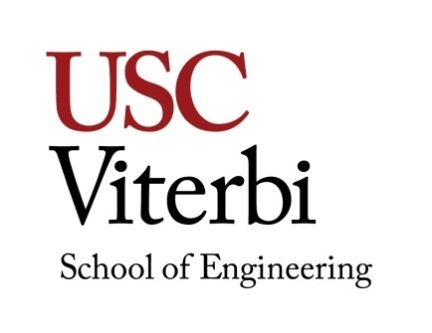 Spring, 2017                                                                                                            Syllabus v.161025aClass session runs from 1/9 to 4/28 (not including final exam)Catalogue DescriptionIntroduction to computer hardware, operating systems, networks, programming. Survey of application software in business and industry. Computer issues in the work place and society.ObjectiveSpring, 2017                                                                                                            Syllabus v.161025aClass session runs from 1/9 to 4/28 (not including final exam)Catalogue DescriptionIntroduction to computer hardware, operating systems, networks, programming. Survey of application software in business and industry. Computer issues in the work place and society.ObjectiveSpring, 2017                                                                                                            Syllabus v.161025aClass session runs from 1/9 to 4/28 (not including final exam)Catalogue DescriptionIntroduction to computer hardware, operating systems, networks, programming. Survey of application software in business and industry. Computer issues in the work place and society.ObjectiveUpon completing this course, students will:Understand the fundamentals of information technology Understand how businesses use information technologyLearn core concepts of computing and modern systemsUnderstand modern software programs and packagesLearn about upcoming IT technologiesUpon completing this course, students will:Understand the fundamentals of information technology Understand how businesses use information technologyLearn core concepts of computing and modern systemsUnderstand modern software programs and packagesLearn about upcoming IT technologiesUpon completing this course, students will:Understand the fundamentals of information technology Understand how businesses use information technologyLearn core concepts of computing and modern systemsUnderstand modern software programs and packagesLearn about upcoming IT technologiesConceptsConceptsConceptsThis course is designed to be an introductory course in information technology. The course focuses on key concepts for understanding modern computer systems. Students will also learn about the capabilities and limitations of information technology systems.  The focus of the course is on how technology is used in businesses and organizations for productivity.This course is designed to be an introductory course in information technology. The course focuses on key concepts for understanding modern computer systems. Students will also learn about the capabilities and limitations of information technology systems.  The focus of the course is on how technology is used in businesses and organizations for productivity.This course is designed to be an introductory course in information technology. The course focuses on key concepts for understanding modern computer systems. Students will also learn about the capabilities and limitations of information technology systems.  The focus of the course is on how technology is used in businesses and organizations for productivity.PrerequisitesPrerequisitesPrerequisitesNoneNoneNoneInstructorTom SloperTom SloperContacting the Instructorsloper@usc.edu; email from your USC email account only; include "ITP101" in subject line.sloper@usc.edu; email from your USC email account only; include "ITP101" in subject line.Office LocationOHE 412OHE 412Office HoursSee http://itp.usc.edu/faculty-staff/Tom-Sloper/See http://itp.usc.edu/faculty-staff/Tom-Sloper/Lab AssistantsSee Blackboard/ContactsSee Blackboard/ContactsLectureOHE 540, 2 hours/weekOHE 540, 2 hours/weekLabSee Schedule of ClassesSee Schedule of ClassesRequired Textbooks and ReadingsRequired Textbooks and ReadingsThere is no required textbook to purchase for this class.  All lecture PowerPoint slides will be posted to blackboard and will be required reading for the exams.  In addition, there will be posted articles that will be assigned reading based upon current topics and industry trends in business technologies.  There is no required textbook to purchase for this class.  All lecture PowerPoint slides will be posted to blackboard and will be required reading for the exams.  In addition, there will be posted articles that will be assigned reading based upon current topics and industry trends in business technologies.  WebsiteWebsiteAll course material will be on Blackboard (http://blackboard.usc.edu). All course material will be on Blackboard (http://blackboard.usc.edu). GradingGradingThe following percentage breakdown will be used in determining the grade for the course.The following percentage breakdown will be used in determining the grade for the course.Lab assignments  50%Midterm Exam  20%Final ExamParticipation  20%  10%Total100%Grading ScaleGrading ScaleThe following shows the grading scale to be used to determine the letter grade.The following shows the grading scale to be used to determine the letter grade.93% and above  A90% - 92%  A-87% - 89%  B+83% - 86%  B80% - 82%  B-77% - 79%  C+73% - 76%  C70% - 72%  C-67% - 69%  D+64% - 66%  D63% and below  FPoliciesPoliciesNo make-up exams (except for documented medical or family emergencies) will be offered nor will there be any changes made to the Final Exam schedule.Attendance is recorded during each lecture. Class attendance is mandatory.  If you are going to be absent, email valid excuse to instructor more than one hour prior to class to be counted as present. Only proper businesslike emails accepted.Lab attendance is not mandatory in fall and spring sessions, but there are some software packages that may not be available in non-ITP labs. The labs are designed to be completed by attending all of your lab sections before the lab due date. If you have questions about any of the lab assignments, attend a lab session.  Do not send any email to the instructor regarding lab instructions. You are also invited and encouraged to attend the instructor’s office hours for lab-related questions.The labs will be posted on Blackboard under the “Assignments” section.  Each lab will include instructions, a due date, and a link for electronic submission. Labs must be submitted on Blackboard.  Do not email them to the lecturer.  There will be at least 5 labs assigned. It is your responsibility to submit your assignments on or before the due date.  Assignments turned in one day late will have 20% of the total points deducted from the graded score.  Assignments turned in two days late will have 50% of the total points deducted from the graded score.  After two days, submissions will not be accepted and you will receive a 0.You must keep a backup copy of all lab work, including assignments you submit on Blackboard. You are required to save your labs using a USB flash drive or a website such as http://www.dropbox.com. You may not be able to save your work on the lab computers. If available, you will be given one USB flash drive from ITP.Last day to drop without tuition obligation or a grade of “W:” Fri. Sept. 9, 2016Last day to drop with a grade of “W”:  Fri. Nov. 11, 2016No make-up exams (except for documented medical or family emergencies) will be offered nor will there be any changes made to the Final Exam schedule.Attendance is recorded during each lecture. Class attendance is mandatory.  If you are going to be absent, email valid excuse to instructor more than one hour prior to class to be counted as present. Only proper businesslike emails accepted.Lab attendance is not mandatory in fall and spring sessions, but there are some software packages that may not be available in non-ITP labs. The labs are designed to be completed by attending all of your lab sections before the lab due date. If you have questions about any of the lab assignments, attend a lab session.  Do not send any email to the instructor regarding lab instructions. You are also invited and encouraged to attend the instructor’s office hours for lab-related questions.The labs will be posted on Blackboard under the “Assignments” section.  Each lab will include instructions, a due date, and a link for electronic submission. Labs must be submitted on Blackboard.  Do not email them to the lecturer.  There will be at least 5 labs assigned. It is your responsibility to submit your assignments on or before the due date.  Assignments turned in one day late will have 20% of the total points deducted from the graded score.  Assignments turned in two days late will have 50% of the total points deducted from the graded score.  After two days, submissions will not be accepted and you will receive a 0.You must keep a backup copy of all lab work, including assignments you submit on Blackboard. You are required to save your labs using a USB flash drive or a website such as http://www.dropbox.com. You may not be able to save your work on the lab computers. If available, you will be given one USB flash drive from ITP.Last day to drop without tuition obligation or a grade of “W:” Fri. Sept. 9, 2016Last day to drop with a grade of “W”:  Fri. Nov. 11, 2016Incomplete and Missing GradesIncomplete and Missing GradesExcerpts for this section have been taken from the University Grading Handbook, located athttp://www.usc.edu/dept/ARR/grades/gradinghandbook/index.html.  Please see the link for more details on this and any other grading concerns.A grade of Missing Grade (MG) “should only be assigned in unique or unusual situations… for those cases in which a student does not complete work for the course before the semester ends.  All missing grades must be resolved by the instructor through the Correction of Grade Process.  One calendar year is allowed to resolve a MG.  If an MG is not resolved [within] one year the grade is changed to [Unofficial Withdrawal] UW and will be calculated into the grade point average a zero grade points.A grade of Incomplete (IN) “is assigned when work is not completed because of documented illness or other ‘emergency’ occurring after the twelfth week of the semester (or 12th week equivalency for any course scheduled for less than 15 weeks).”Statement on Academic Conduct and Support SystemsAcademic ConductPlagiarism – presenting someone else’s ideas as your own, either verbatim or recast in your own words – is a serious academic offense with serious consequences.  Please familiarize yourself with the discussion of plagiarism in SCampus in Section 11, Behavior Violating University Standards https://scampus.usc.edu/1100-behavior-violating-university-standards-and-appropriate-sanctions.  Other forms of academic dishonesty are equally unacceptable.  See additional information in SCampus and university policies on scientific misconduct, http://policy.usc.edu/scientific-misconduct.Discrimination, sexual assault, and harassment are not tolerated by the university.  You are encouraged to report any incidents to the Office of Equity and Diversity http://equity.usc.edu  or to the Department of Public Safety http://capsnet.usc.edu/department/department-public-safety/online-forms/contact-us.  This is important for the safety of the whole USC community.  Another member of the university community – such as a friend, classmate, advisor, or faculty member – can help initiate the report, or can initiate the report on behalf of another person.  The Center for Women and Men http://www.usc.edu/student-affairs/cwm/ provides 24/7 confidential support, and the sexual assault resource center webpage http://sarc.usc.edu describes reporting options and other resources.Support SystemsA number of USC’s schools provide support for students who need help with scholarly writing.  Check with your advisor or program staff to find out more.  Students whose primary language is not English should check with the American Language Institute http://dornsife.usc.edu/ali, which sponsors courses and workshops specifically for international graduate students.  The Office of Disability Services and Programs http://sait.usc.edu/academicsupport/centerprograms/dsp/home_index.html provides certification for students with disabilities and helps arrange the relevant accommodations.  If an officially  declared emergency makes travel to campus infeasible, USC Emergency Information http://emergency.usc.edu will provide safety and other updates, including ways in which instruction will be continued by means of blackboard, teleconferencing, and other technology.Excerpts for this section have been taken from the University Grading Handbook, located athttp://www.usc.edu/dept/ARR/grades/gradinghandbook/index.html.  Please see the link for more details on this and any other grading concerns.A grade of Missing Grade (MG) “should only be assigned in unique or unusual situations… for those cases in which a student does not complete work for the course before the semester ends.  All missing grades must be resolved by the instructor through the Correction of Grade Process.  One calendar year is allowed to resolve a MG.  If an MG is not resolved [within] one year the grade is changed to [Unofficial Withdrawal] UW and will be calculated into the grade point average a zero grade points.A grade of Incomplete (IN) “is assigned when work is not completed because of documented illness or other ‘emergency’ occurring after the twelfth week of the semester (or 12th week equivalency for any course scheduled for less than 15 weeks).”Statement on Academic Conduct and Support SystemsAcademic ConductPlagiarism – presenting someone else’s ideas as your own, either verbatim or recast in your own words – is a serious academic offense with serious consequences.  Please familiarize yourself with the discussion of plagiarism in SCampus in Section 11, Behavior Violating University Standards https://scampus.usc.edu/1100-behavior-violating-university-standards-and-appropriate-sanctions.  Other forms of academic dishonesty are equally unacceptable.  See additional information in SCampus and university policies on scientific misconduct, http://policy.usc.edu/scientific-misconduct.Discrimination, sexual assault, and harassment are not tolerated by the university.  You are encouraged to report any incidents to the Office of Equity and Diversity http://equity.usc.edu  or to the Department of Public Safety http://capsnet.usc.edu/department/department-public-safety/online-forms/contact-us.  This is important for the safety of the whole USC community.  Another member of the university community – such as a friend, classmate, advisor, or faculty member – can help initiate the report, or can initiate the report on behalf of another person.  The Center for Women and Men http://www.usc.edu/student-affairs/cwm/ provides 24/7 confidential support, and the sexual assault resource center webpage http://sarc.usc.edu describes reporting options and other resources.Support SystemsA number of USC’s schools provide support for students who need help with scholarly writing.  Check with your advisor or program staff to find out more.  Students whose primary language is not English should check with the American Language Institute http://dornsife.usc.edu/ali, which sponsors courses and workshops specifically for international graduate students.  The Office of Disability Services and Programs http://sait.usc.edu/academicsupport/centerprograms/dsp/home_index.html provides certification for students with disabilities and helps arrange the relevant accommodations.  If an officially  declared emergency makes travel to campus infeasible, USC Emergency Information http://emergency.usc.edu will provide safety and other updates, including ways in which instruction will be continued by means of blackboard, teleconferencing, and other technology.Introduction to Business Information TechnologiesITP 101x (Spring 2017: 2 Units, 15 Weeks)Course OutlineTopics/Daily ActivitiesReadings and HomeworkDeliverable/Due DatesWeek 1MondayJan. 9Course introduction. Course overviewInformation Systems How to write a proper businesslike email.Email assignment; write two proper businesslike emails in Microsoft Word (do not send any actual email). See instructions.Lab0: Emails, due Friday 1/13 by 11:59 PM. See instructions on BlackboardWeek 1Wed. Jan. 11Electronic communicationEmailInstant MessagingVOIPWhen to use which oneEmail, cont'd.Lab0: Emails, due Friday 1/13 by 11:59 PM.Week 2Jan. 16HOLIDAYLab1: Powerpoint1PowerPoint1 due Friday 1/20Week 2Wed.Jan. 18Powerpoint tutorial 1Lab1: Powerpoint1 (instructions on Blackboard)PowerPoint1 due Friday 1/20 by 11:59 PMWeek 3Mon. Jan. 23Powerpoint tutorial 2Lab1: Powerpoint2Powerpoint2 due Friday 1/27 by 11:59 PMWeek 3WednesdayJan. 25HardwareComponents of a computerChips and manufacturersI/O peripheralsLab1: Powerpoint2http://explainingcomputers.com/hardware.htmlhttp://www.computersciencelab.com/ComputerHistory/History.htmhttp://www.pbs.org/nerds/timeline/PowerPoint2 due Friday 1/27 by 11:59 PMWeek 4Monday Jan. 30Excel tutorial 1Lab2: Excel1Instructions on BlackboardExcel1 due Friday Feb. 3Week 4Wednesday Feb. 1Data StorageHard DisksOptical MediaFlash memoryCloud storageLab2: Excel1http://www.itnewb.com/tutorial/Introduction-to-Computer-Storage-and-MemoryExcel part1, due Friday 2/3 by 11:59 PMWeek 5Monday Feb. 6Excel tutorial 2Lab2: Excel2Excel2 due Friday 2/10Week 5Wednesday Feb. 8Operating SystemsFunctions of Operating SystemsCP/M, DOSGUIsWindows, Mac,  LinuxLab2: Excel2http://en.wikipedia.org/wiki/CP/Mhttp://en.wikipedia.org/wiki/MS-DOShttp://courses.cs.vt.edu/csonline/OS/Lessons/Introduction/index.htmlhttp://openbookproject.net/courses/intro2ict/system/os_intro.htmlExcel2 due Friday 2/10 by 11:59 PMWeek 6Feb. 13Excel tutorial 3Lab2: Excel3Excel3 due Friday 2/17Week 6Monday Feb.Application SoftwareSoftware vs. HardwareWord Processors and SpreadsheetsKiller AppsMicrosoft Office SuiteLab2: Excel3http://www.pc-history.org/apps.htmExcel3 due Friday 2/17 by 11:59 PMWeek 7Mon. 2/20HolidayLab2: Excel4; instructions on BlackboardExcel4 due Friday 2/24Week 7Wednesday 2/22Numeral SystemsDecimalBinaryHexadecimalScientific Notation in ExcelLab2: Excel4http://www.helpwithpcs.com/hardware/binary-numbers.phpExcel4 due Friday 2/24 by 11:59 PMWeek 8Mon. 2/27Access tutorial 1Lab3: Access-A; instructions on BlackboardAccess-A due Friday 3/3Week 8Wed. 3/1ProgrammingSoftware Production CycleSoftware Production MethodologiesProgramming LanguagesLab3: Access-AAccess-A due Friday 3/3 by 11:59 PMWeek 9Mon. 3/6Midterm exam review in classStudy for midterm. Review lectures, assignmentsStudyWeek 9Wed. 3/8MIDTERM EXAM in usual classroomNote: NO MAKE-UP EXAM (see syllabus)Breathe (exam is behind you)SPRING BREAKWeek 10Mon. 3/20Access tutorial 2Lab 3: Access-BAccess-B due Friday 3/24Week 10Wednesday 3/22DatabasesHistory of DatabasesDatabase Management SystemsSQL SQL commandsLab 3: Access-Bhttp://docs.oracle.com/javase/tutorial/jdbc/overview/database.htmlhttp://www.thoughtworks.com/insights/blog/nosql-databases-overviewAccess-B due Friday 3/24 by 11:59 PMWeek 11Mon. 3/27Access tutorial 3Lab 3: Access-CAccess-C due Friday 3/31Week 11Wednesday 3/29NetworksNetwork HardwareProtocolsTopologiesClient / ServerLab 3: Access-Chttp://helpdesk.princeton.edu/kb/display.plx?ID=9622http://vfu.bg/en/e-Learning/Computer-Networks--Introduction_Computer_Networking.pdfAccess-C due Friday 3/31 by 11:59 PMWeek 12Mon. 3/3Microsoft Word Mailmerge tutorialLab 4: Word; instructions on BlackboardLab4 Word due Friday 4/7Week 12Wednesday Mar. 5Internet and Worldwide WebInternet – definition and historyClient / ServerWorldwide WebWeb BrowsersWeb HostingLab 4: Wordhttp://www.isoc.org/internet/history/brief.shtmlhttp://www.zakon.org/robert/internet/timelinehttp://www.pbs.org/opb/nerds2.0.1/timelineLab4 Word due Friday 4/7 by 11:59 PMWeek 13MondayNov. 7Enterprise Resource Planning Systems (ERP)Why ERPSAPAnalyticsLab5: Blog1http://faculty.ist.psu.edu/yen/421/erp.pdfhttp://www.sap.com/pc/bp/erp/software/overview.htmlBlog1 due Friday 4/14Week 13MondayNov. 14Security and HackersFamous hacksImportance of Privacy and SecurityHackersComputer CrimesComputer ForensicsInformation and Computer PolicyRole of Policies in an OrganizationLab5: Blog1https://www.us-cert.gov/sites/default/files/publications/infosecuritybasics.pdfBlog1 due Friday 4/14 by 11:59 PMWeek 14Nov. 16Security and Hackers lecture, continuedLab5: Blog2 Blog2 due Friday 4/21Week 14MondayNov. 21Social Media, part 1Social WebsitesBlogsHow Social Sites Make MoneyUsing Social Sites For MarketingLab5: Blog2 Blog2 due Friday 4/21 by 11:59 PMWeek 15Monday Nov. 28Social Media, part 2Controversies in Social MediaRecent developments in Social MediaCrowdfundingCrowdsourcing Forensic Files, "Shear Luck" - https://www.youtube.com/watch?v=3JT0xhK5CjoForensic Files, "Hack Attack" - https://www.youtube.com/watch?v=PsmGE8i3jRsWeek 15Wed. Nov. 30Final exam review in classStudy for final:- Review all lectures, readings, assignmentsStudy up goodFinalFinal exam in usual classroom, Wed. May 3, 2:00-4:00 PMSee https://classes.usc.edu/term-20171/finals/Note: NO EXCEPTIONS (except for the exceptions noted in lecture and in lecture slides on Blackboard)Note: NO MAKE-UP EXAM